Dodatek č. 3 k obchodní smlouvě – Ticket restaurant Smluvní strany: Odběratel:	ČESKÁ REPUBLIKA, Okresní soud v BruntáleSe sídlem: 	Partyzánská 1453/11, 792 01 BruntálZastoupená: 	Mgr. Hanou Rapušákovou, předsedkyní okresního souduIČO: 		00025208 (dále jen „Odběratel)a Dodavatel:  	Edenred CZ s.r.o.Se sídlem  	Pernerova 691/42, 186 00 Praha 8 - KarlínZastoupen: 	Věra Zářecká, na základě plné mociTel.: 		xxxxxxxxxxx			IČO:      24745391Fax:  		xxxxxxxxxx			DIČ: 	CZ24745391e–mail : 	xxxxxxxxxxxxxxxxBankovní spojení pro uhrazení poukázek TR: xxxxxxxxxxxxxxxxxxxxxxxxxBankovní spojení pro uhrazení poukázek TR na EC: xxxxxxxxxxxxxxxxxxxxxxxxx(dále jen „Dodavatel“)(společně také jako „Smluvní strany“)PreambuleSmluvní strany uzavřely dne 20. 3. 2008 obchodní smlouvu o zabezpečení závodního stravování prostřednictvím poukázek Ticket Restaurant® (dále jen „Smlouva“), a níže uvedeného dne, měsíce a roku se smluvní strany dohodly na změně Smlouvy následujícím způsobem.I.Obě smluvní strany se dohodly na novém znění článku II. odst. 1., a to v následujícím znění:Dodavatel zabezpečí závodní stravování pro strávníky ve vybraných provozovnách a to tak, že dodá odběrateli proti zfalšování zabezpečené papírové poukázky a/nebo Edenred Card (dále jen “EC“) na základě závazné písemné objednávky odběratele. Dodavatel se zavazuje dodat poukázky nebo nabít či dobít EC na příslušnou hodnotu uvedenou v objednávce ve lhůtě dle Všeobecných obchodních podmínek, které jsou k dispozici na www.edenred.cz.Smluvní strany si sjednali zprostředkování nepeněžního plnění pro zaměstnance odběratele prostřednictvím příslušných digitálních peněženek, které jsou k dispozici na Edenred Card, a to:  platby prostřednictvím peněženky Ticket Restaurant®	 platby prostřednictvím peněženky Edenred BenefitsEdenred Card je multifunkční předplacená karta Mastercard, která v sobě může obsahovat až dvě digitální peněženky – stravenkovou (Ticket Restaurant®) a volnočasovou (Edenred Benefits). Edenred Card je nepřenosná čipová karta s magnetickým proužkem vydaná společností PrePay Technologies Limited („PPT”), zapsaná pod číslem  v Anglii a Walesu, se sídlem 3 Sheldon Square, 6th Floor, Londýn W2 6HY, Spojené království, na základě licence Mastercard s přiděleným osobním identifikačním číslem (PIN). EC není prostředkem elektronických peněz ve smyslu zákona č. 370/2017 Sb., o platebním styku, v platném znění.Obě smluvní strany se dohodly na změně článku III. Tak, že:Odběratel poskytne dodavateli za poskytnuté služby provizi ve výši 0 % z celkové hodnoty objednávaných elektronických prostředků nebo papírových poukázek a zaplatí další poplatky dle Ceníku, který je přílohou Smlouvy a jehož aktualizované znění je přílohou č.1 tohoto Dodatku. Provize podléhá dani z přidané hodnoty dle zákona. Odběratel se zavazuje uhradit Dodavateli daňový doklad do 21 kalendářních dnů od data zdanitelného plnění.II.Ostatní body a ustanovení smlouvy tímto Dodatkem nedotčené zůstávají beze změny.III.Tento dodatek je vyhotoven v počtu dvou (2) výtisků, z čehož každá smluvní strana obdrží jedno (1) vyhotovení. Tento Dodatek vstupuje platnost a účinnost dnem jeho podpisu smluvními stranami.Smluvní strany po přečtení tohoto Dodatku prohlašují, že souhlasí s jeho obsahem, že byl sepsán určitě, srozumitelně, na základě jejich pravé a svobodné vůle, bez nátlaku na některou ze stran. Na důkaz toho připojují své podpisy.V Praze dne 3. 3. 2022				                            V Bruntále dne 4. 3. 2022Dodavatel 							Odběratel Edenred CZ s.r.o.						ČESKÁ REPUBLIKA, Okresní soud v BruntálePříloha č.1 – Ceník Edenred Card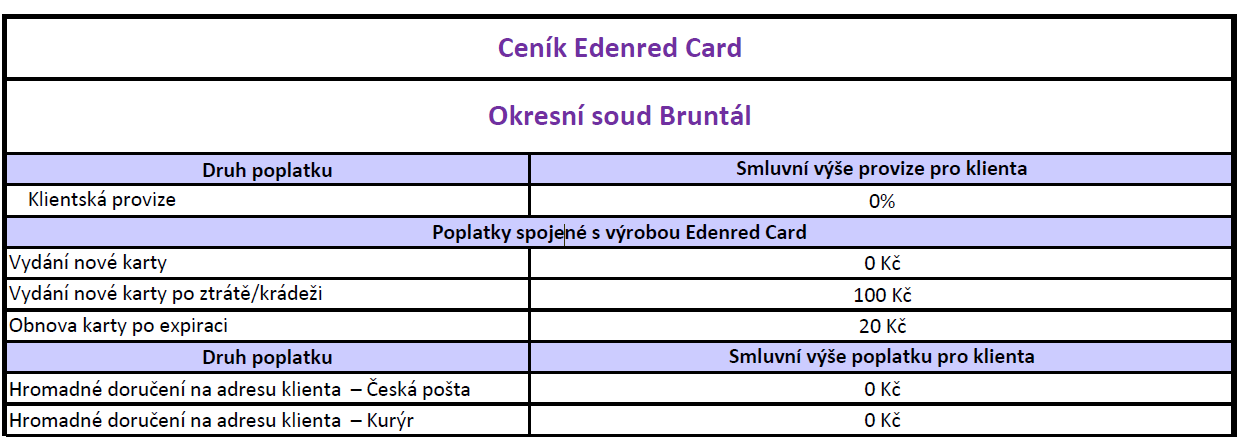 